Rayat Shikshan Sanstha’sArts and Commerce College,Madha, Tal. Madha, Dist.-Solapur-413 209FACULTY PROFILE   (Mr. Sunil.S.Mane)Name                        - Mr.Sunil. S. ManeDesignation              : Assitant Professor Department              : Commercee-mail                       : manesunil245@rediffmail.comMobile No              :  9975350140Name                        - Mr.Sunil. S. ManeDesignation              : Assitant Professor Department              : Commercee-mail                       : manesunil245@rediffmail.comMobile No              :  9975350140Name                        - Mr.Sunil. S. ManeDesignation              : Assitant Professor Department              : Commercee-mail                       : manesunil245@rediffmail.comMobile No              :  9975350140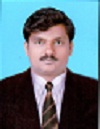              Photo ACADEMIC RECORD:SETM.Phil.                  : 2008Title of Thesis       : “A Critical Appraisal of CCSF Ltd. Bhalwani”M.Com.                  : 2007 B.Com.                  :  2005ACADEMIC RECORD:SETM.Phil.                  : 2008Title of Thesis       : “A Critical Appraisal of CCSF Ltd. Bhalwani”M.Com.                  : 2007 B.Com.                  :  2005ACADEMIC RECORD:SETM.Phil.                  : 2008Title of Thesis       : “A Critical Appraisal of CCSF Ltd. Bhalwani”M.Com.                  : 2007 B.Com.                  :  2005ACADEMIC RECORD:SETM.Phil.                  : 2008Title of Thesis       : “A Critical Appraisal of CCSF Ltd. Bhalwani”M.Com.                  : 2007 B.Com.                  :  2005TEACHING  EXPERIENCE:Total Teaching Experience                  :  12 Years Total Teaching Experience   for U.G  :  12 Years Total Teaching Experience for P.G.    :  01 Years Total Teaching Experience                  :  12 Years Total Teaching Experience   for U.G  :  12 Years Total Teaching Experience for P.G.    :  01 Years Total Teaching Experience                  :  12 Years Total Teaching Experience   for U.G  :  12 Years Total Teaching Experience for P.G.    :  01 Years AWARDS, HONORS, SCHOLARSHIPS & FELLOWSHIPS :1.State Level Teacher AwardAWARDS, HONORS, SCHOLARSHIPS & FELLOWSHIPS :1.State Level Teacher AwardAWARDS, HONORS, SCHOLARSHIPS & FELLOWSHIPS :1.State Level Teacher AwardAWARDS, HONORS, SCHOLARSHIPS & FELLOWSHIPS :1.State Level Teacher AwardPAPER PUBLISHED IN THE NATIONAL   AND  INTERNATIONAL  JOURNALSPAPER PUBLISHED IN THE NATIONAL   AND  INTERNATIONAL  JOURNALSInternational            : 01National                   : 01International            : 01National                   : 01PAPER PRESENTED IN NATIONAL/INTERNATIONAL CONFERENCES /SYMPOSIA/SEMINARS/WORKSHOPSPAPER PRESENTED IN NATIONAL/INTERNATIONAL CONFERENCES /SYMPOSIA/SEMINARS/WORKSHOPSInternational            : 00National                   : 04International            : 00National                   : 04NATIONAL/INTERNATIONAL CONFERENCES/SYMPOSIA/SEMINARS/ WORKSHOPS ATTENDEDNATIONAL/INTERNATIONAL CONFERENCES/SYMPOSIA/SEMINARS/ WORKSHOPS ATTENDEDInternational             : 00National                    : 04International             : 00National                    : 04REFERENCE BOOKS /BOOKS CHAPTER PUBLISHED WITH NATIONAL/ INTERNATIONAL PUBLISHERSREFERENCE BOOKS /BOOKS CHAPTER PUBLISHED WITH NATIONAL/ INTERNATIONAL PUBLISHERSInternational             : 00National                    : 00International             : 00National                    : 00Text Books Published with National PublishersText Books Published with National Publishers0000